Publicado en Bratislava el 04/10/2021 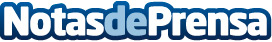 Maximillian Wiedemann y D-Reit anuncian una colaboración para lanzar al mercado una colección de NFTsEl auge de los NFTs ha sido uno de los acontecimientos más importantes dentro del ecosistema tecnológico en 2021Datos de contacto:D-Reit+39 3206456880Nota de prensa publicada en: https://www.notasdeprensa.es/maximillian-wiedemann-y-d-reit-anuncian-una Categorias: Internacional Finanzas Artes Visuales Emprendedores E-Commerce http://www.notasdeprensa.es